UNIVERSIDADE FEDERAL DE RONDÔNIA- UNIR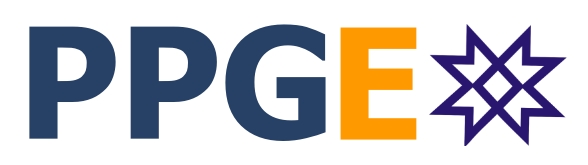 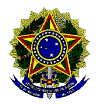 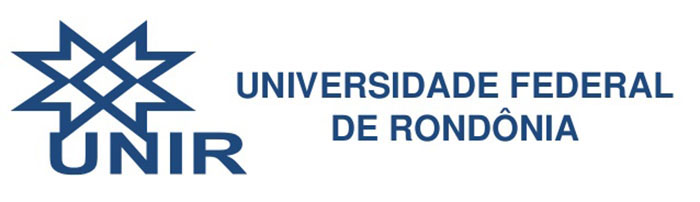 NÚCLEO DE CIÊNCIAS HUMANAS- NCHPROGRAMA DE PÓS-GRADUAÇÃO STRICTO SENSU EM EDUCAÇÃO- PPGEMESTRADO ACADÊMICO EM EDUCAÇÃO- MEDUC DECLARAÇÃO DE CIÊNCIA DO REGIMENTO GERAL DA UNIVERSIDADE FEDERAL DE RONDÔNIA- UNIR             Eu, nome do(a) discente, RG: XXX, inscrita no CPF: XXX, aprovado(a) no Processo Seletivo Discente 202x- Edital n.º xx/202x/PPGE/MEDUC/UNIR, declaro ter ciência do Regimento Geral da Universidade Federal de Rondônia (UNIR). Nome completo sem abreviaturasPorto Velho-RO, XX de mês de 202x